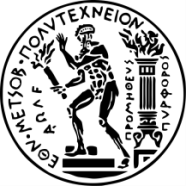 ΕΘΝΙΚΟ ΜΕΤΣΟΒΙΟ ΠΟΛΥΤΕΧΝΕΙΟΣΧΟΛΗ ΗΛΕΚΤΡΟΛΟΓΩΝ ΜΗΧΑΝΙΚΩΝ & ΜΗΧΑΝΙΚΩΝ ΥΠΟΛΟΓΙΣΤΩΝΕΝΤΥΠΟ ΑΝΑΘΕΣΗΣ ΔΙΠΛΩΜΑΤΙΚΗΣ ΕΡΓΑΣΙΑΣ(Παρακαλούμε διαβάστε τον κανονισμό στην πίσω σελίδα)ΤΡΟΠΟΣ ΑΝΑΘΕΣΗΣ ΚΑΙ ΕΞΕΤΑΣΗΣ ΔΙΠΛΩΜΑΤΙΚΩΝ ΕΡΓΑΣΙΩΝΗ Διπλωματική εργασία (ΔΕ) είναι μία εκτεταμένη αναλυτική ή συνθετική εργασία που εκπονείται από τους τελειόφοιτους φοιτητές στο τέλος των σπουδών τους με σκοπό την ολοκλήρωση των γνώσεων τους και την παρουσίαση των ικανοτήτων τους στην επεξεργασία αυτοτελών θεμάτων της Επιστήμης του Ηλεκτρολόγου Μηχανικού και Μηχανικού Υπολογιστών. Επισημαίνεται η σημασία της ΔΕ τόσο ως κορύφωσης της πολύχρονης προσπάθειας κάθε φοιτητή όσο και ως τελευταίου σταδίου για τη δημιουργία ενός Μηχανικού και επιστήμονα και την ενσωμάτωσή του στο χώρο της εργασίας και της κοινωνίας γενικότερα.Ανάθεση Διπλωματικής ΕργασίαςΚάθε σπουδαστής, στο πλαίσιο ενός εκ των μαθημάτων του προγράμματος σπουδών, επιλέγει το θέμα στο οποίο θα εκπονήσει ΔΕ. Για την ανάθεση της ΔΕ, κατατίθεται το συμπληρωμένο και υπογεγραμμένο από το επιβλέπον μέλος ΔΕΠ και τον ενδιαφερόμενο φοιτητή σχετικό έγγραφο ανάθεσης ΔΕ στη Γραμματεία της Σχολής.Τα διαθέσιμα θέματα των ΔΕ αναρτώνται σε ειδική ιστοσελίδα της Σχολής προκειμένου να έχουν πρόσβαση όλοι οι φοιτητές σε αυτά.Η ανάθεση ΔΕ μπορεί να γίνει το νωρίτερο στην αρχή του 9ου εξαμήνου και μόνο κατά τη διάρκεια των εγγραφών, υπό την προϋπόθεση ότι ο σπουδαστής δεν οφείλει περισσότερα των 7 μαθημάτων του κανονικού προγράμματος σπουδών.Στην τριμελή επιτροπή μετέχουν τουλάχιστον δύο μέλη ΔΕΠ από τη ΣΗΜΜΥ με δυνατότητα το τρίτο μέλος να είναι μέλος ΔΕΠ άλλης Σχολής του ΕΜΠ ή άλλου Πανεπιστημίου. Επιβλέπων σε διπλωματική εργασία μπορεί να είναι μέλος ΔΕΠ του ΕΜΠ που είναι διδάσκων στο προπτυχιακό πρόγραμμα σπουδών της ΣΗΜΜΥ.Εξέταση Διπλωματικής ΕργασίαςΓια να εξεταστεί ο σπουδαστής πρέπει να έχει επιτύχει σε όλα τα μαθήματα του κανονικού προγράμματος σπουδών και να έχει καταθέσει στο σύστημα ηλεκτρονικής αρχειοθέτησης της Σχολής (ΑΡΤΕΜΙΣ) την εργασία και την περίληψή της πριν την ημερομηνία εξέτασης, ώστε η Γραμματεία να παραδώσει, στη συνέχεια, το σχετικό έγγραφο ανάθεσης στο επιβλέπον μέλος ΔΕΠ για την πραγματοποίηση της εξέτασης.Η παρουσίαση και εξέταση ΔΕ γίνεται αποκλειστικά κατά τη διάρκεια των εξεταστικών περιόδων Ιουνίου, Σεπτεμβρίου και Φεβρουαρίου.Η παρουσίαση και εξέταση των ΔΕ γίνεται με βάση αναλυτικό πρόγραμμα εξετάσεων ΔΕ που αναρτά ο αρμόδιος Τομέας και είναι ανοικτή σε όλους τους ενδιαφερομένους (σπουδαστές, άλλα μέλη ΔΕΠ, συγγενείς των εξεταζομένων).Μετά το πέρας της εξέτασης, το επιβλέπον μέλος ΔΕΠ εγκρίνει στο σύστημα ΑΡΤΕΜΙΣ την τελική έκδοση του κειμένου που έχει αναρτήσει ο φοιτητής (κατόπιν πιθανών διορθώσεων μετά από υπόδειξη της τριμελούς επιτροπής εξέτασης) και καταθέτει στη γραμματεία το έγγραφο ανάθεσης/πρακτικό εξέτασης με την τελική βαθμολογία.Μεταξύ της ανάθεσης της διπλωματικής εργασίας και της εξέτασής της, μεσολαβεί ένα τουλάχιστον ακαδημαϊκό εξάμηνο σπουδών, όπως αυτό ορίζεται από το εγκεκριμένο από τη Σύγκλητο του Ιδρύματος ακαδημαϊκό ημερολόγιο.Γλώσσα συγγραφής Διπλωματικής ΕργασίαςΗ διπλωματική εργασία συγγράφεται αποκλειστικά στην ελληνική γλώσσα. Ο φοιτητής μπορεί παράλληλα να καταθέσει στην τριμελή επιτροπή προς έγκριση και αγγλικό κείμενο, αν το επιθυμεί. Η τριμελής επιτροπή εξέτασης εξετάζει το κείμενο της διπλωματικής ως προς την πληρότητα, την αυτοτέλεια και τη δομή του, καθώς και το προαιρετικό αγγλικό κείμενο και στη συνέχεια εγκρίνει την ανάρτηση των κειμένων στο σύστημα ηλεκτρονικής αρχειοθέτησης της Σχολής ΑΡΤΕΜΙΣ. ΟΝΟΜΑΤΕΠΩΝΥΜΟΟΝΟΜΑΤΕΠΩΝΥΜΟΟΝΟΜΑΤΕΠΩΝΥΜΟΟΝΟΜΑΤΕΠΩΝΥΜΟΟΝΟΜΑΤΕΠΩΝΥΜΟΑΡΙΘΜΟΣ ΜΗΤΡΩΟΥΑΡΙΘΜΟΣ ΜΗΤΡΩΟΥΑΡΙΘΜΟΣ ΜΗΤΡΩΟΥΑΡΙΘΜΟΣ ΜΗΤΡΩΟΥΑΡΙΘΜΟΣ ΜΗΤΡΩΟΥ	ΕΞΑΜΗΝΟ ΕΓΓΡΑΦΗΣ	ΕΞΑΜΗΝΟ ΕΓΓΡΑΦΗΣ	ΕΞΑΜΗΝΟ ΕΓΓΡΑΦΗΣ	ΕΞΑΜΗΝΟ ΕΓΓΡΑΦΗΣ	ΕΞΑΜΗΝΟ ΕΓΓΡΑΦΗΣ	ΕΞΑΜΗΝΟ ΕΓΓΡΑΦΗΣ	ΕΞΑΜΗΝΟ ΕΓΓΡΑΦΗΣΚΑΤΕΥΘΥΝΣΗΚΑΤΕΥΘΥΝΣΗΚΑΤΕΥΘΥΝΣΗΗλεκτρονικησ & ΣυστηματωνΗλεκτρονικησ & ΣυστηματωνΗλεκτρονικησ & ΣυστηματωνΗλεκτρονικησ & ΣυστηματωνΕπικοινωνιωνΕπικοινωνιωνΕπικοινωνιων(σημειώστε μία  )(σημειώστε μία  )(σημειώστε μία  )ΠληροφορικησΠληροφορικησΠληροφορικησΠληροφορικησΕνεργειασΕνεργειασΕνεργειασΤΟΜΕΑΣΤΟΜΕΑΣΤΟΜΕΑΣΗλεκτρομαγνητικών Εφαρμογών Ηλεκτροοπτικής & Ηλεκτρονικών ΥλικώνΗλεκτρομαγνητικών Εφαρμογών Ηλεκτροοπτικής & Ηλεκτρονικών ΥλικώνΗλεκτρομαγνητικών Εφαρμογών Ηλεκτροοπτικής & Ηλεκτρονικών ΥλικώνΗλεκτρομαγνητικών Εφαρμογών Ηλεκτροοπτικής & Ηλεκτρονικών ΥλικώνΗλεκτρομαγνητικών Εφαρμογών Ηλεκτροοπτικής & Ηλεκτρονικών ΥλικώνΗλεκτρομαγνητικών Εφαρμογών Ηλεκτροοπτικής & Ηλεκτρονικών ΥλικώνΗλεκτρομαγνητικών Εφαρμογών Ηλεκτροοπτικής & Ηλεκτρονικών ΥλικώνΗλεκτρομαγνητικών Εφαρμογών Ηλεκτροοπτικής & Ηλεκτρονικών ΥλικώνΗλεκτρομαγνητικών Εφαρμογών Ηλεκτροοπτικής & Ηλεκτρονικών ΥλικώνΗλεκτρομαγνητικών Εφαρμογών Ηλεκτροοπτικής & Ηλεκτρονικών ΥλικώνΗλεκτρομαγνητικών Εφαρμογών Ηλεκτροοπτικής & Ηλεκτρονικών Υλικών(σημειώστε ένα  )(σημειώστε ένα  )(σημειώστε ένα  )Συστημάτων Μετάδοσης Πληροφορίας & Τεχνολογίας ΥλικώνΣυστημάτων Μετάδοσης Πληροφορίας & Τεχνολογίας ΥλικώνΣυστημάτων Μετάδοσης Πληροφορίας & Τεχνολογίας ΥλικώνΣυστημάτων Μετάδοσης Πληροφορίας & Τεχνολογίας ΥλικώνΣυστημάτων Μετάδοσης Πληροφορίας & Τεχνολογίας ΥλικώνΣυστημάτων Μετάδοσης Πληροφορίας & Τεχνολογίας ΥλικώνΣυστημάτων Μετάδοσης Πληροφορίας & Τεχνολογίας ΥλικώνΣυστημάτων Μετάδοσης Πληροφορίας & Τεχνολογίας ΥλικώνΣυστημάτων Μετάδοσης Πληροφορίας & Τεχνολογίας ΥλικώνΣυστημάτων Μετάδοσης Πληροφορίας & Τεχνολογίας ΥλικώνΣυστημάτων Μετάδοσης Πληροφορίας & Τεχνολογίας ΥλικώνΣημάτων, Ελέγχου & ΡομποτικήςΣημάτων, Ελέγχου & ΡομποτικήςΣημάτων, Ελέγχου & ΡομποτικήςΣημάτων, Ελέγχου & ΡομποτικήςΣημάτων, Ελέγχου & ΡομποτικήςΣημάτων, Ελέγχου & ΡομποτικήςΣημάτων, Ελέγχου & ΡομποτικήςΣημάτων, Ελέγχου & ΡομποτικήςΣημάτων, Ελέγχου & ΡομποτικήςΣημάτων, Ελέγχου & ΡομποτικήςΣημάτων, Ελέγχου & ΡομποτικήςΤεχνολογίας Πληροφορικής & ΥπολογιστώνΤεχνολογίας Πληροφορικής & ΥπολογιστώνΤεχνολογίας Πληροφορικής & ΥπολογιστώνΤεχνολογίας Πληροφορικής & ΥπολογιστώνΤεχνολογίας Πληροφορικής & ΥπολογιστώνΤεχνολογίας Πληροφορικής & ΥπολογιστώνΤεχνολογίας Πληροφορικής & ΥπολογιστώνΤεχνολογίας Πληροφορικής & ΥπολογιστώνΤεχνολογίας Πληροφορικής & ΥπολογιστώνΤεχνολογίας Πληροφορικής & ΥπολογιστώνΤεχνολογίας Πληροφορικής & ΥπολογιστώνΕπικοινωνιών, Ηλεκτρονικής & Συστημάτων ΠληροφορικήςΕπικοινωνιών, Ηλεκτρονικής & Συστημάτων ΠληροφορικήςΕπικοινωνιών, Ηλεκτρονικής & Συστημάτων ΠληροφορικήςΕπικοινωνιών, Ηλεκτρονικής & Συστημάτων ΠληροφορικήςΕπικοινωνιών, Ηλεκτρονικής & Συστημάτων ΠληροφορικήςΕπικοινωνιών, Ηλεκτρονικής & Συστημάτων ΠληροφορικήςΕπικοινωνιών, Ηλεκτρονικής & Συστημάτων ΠληροφορικήςΕπικοινωνιών, Ηλεκτρονικής & Συστημάτων ΠληροφορικήςΕπικοινωνιών, Ηλεκτρονικής & Συστημάτων ΠληροφορικήςΕπικοινωνιών, Ηλεκτρονικής & Συστημάτων ΠληροφορικήςΕπικοινωνιών, Ηλεκτρονικής & Συστημάτων ΠληροφορικήςΗλεκτρικής ΙσχύοςΗλεκτρικής ΙσχύοςΗλεκτρικής ΙσχύοςΗλεκτρικής ΙσχύοςΗλεκτρικής ΙσχύοςΗλεκτρικής ΙσχύοςΗλεκτρικής ΙσχύοςΗλεκτρικής ΙσχύοςΗλεκτρικής ΙσχύοςΗλεκτρικής ΙσχύοςΗλεκτρικής ΙσχύοςΗλεκτρικών Βιομηχανικών Διατάξεων & Συστημάτων ΑποφάσεωνΗλεκτρικών Βιομηχανικών Διατάξεων & Συστημάτων ΑποφάσεωνΗλεκτρικών Βιομηχανικών Διατάξεων & Συστημάτων ΑποφάσεωνΗλεκτρικών Βιομηχανικών Διατάξεων & Συστημάτων ΑποφάσεωνΗλεκτρικών Βιομηχανικών Διατάξεων & Συστημάτων ΑποφάσεωνΗλεκτρικών Βιομηχανικών Διατάξεων & Συστημάτων ΑποφάσεωνΗλεκτρικών Βιομηχανικών Διατάξεων & Συστημάτων ΑποφάσεωνΗλεκτρικών Βιομηχανικών Διατάξεων & Συστημάτων ΑποφάσεωνΗλεκτρικών Βιομηχανικών Διατάξεων & Συστημάτων ΑποφάσεωνΗλεκτρικών Βιομηχανικών Διατάξεων & Συστημάτων ΑποφάσεωνΗλεκτρικών Βιομηχανικών Διατάξεων & Συστημάτων ΑποφάσεωνΆλλος Τομέας, εκτός Σχολής ΗΜΜΥΆλλος Τομέας, εκτός Σχολής ΗΜΜΥΆλλος Τομέας, εκτός Σχολής ΗΜΜΥΆλλος Τομέας, εκτός Σχολής ΗΜΜΥΆλλος Τομέας, εκτός Σχολής ΗΜΜΥΆλλος Τομέας, εκτός Σχολής ΗΜΜΥΆλλος Τομέας, εκτός Σχολής ΗΜΜΥΆλλος Τομέας, εκτός Σχολής ΗΜΜΥΆλλος Τομέας, εκτός Σχολής ΗΜΜΥΆλλος Τομέας, εκτός Σχολής ΗΜΜΥΆλλος Τομέας, εκτός Σχολής ΗΜΜΥΘΕΜΑ (ενδεικτικά)ΘΕΜΑ (ενδεικτικά)ΘΕΜΑ (ενδεικτικά)ΕΠΙΒΛΕΠΩΝΕΠΙΒΛΕΠΩΝΗΜΕΡΟΜΗΝΙΑΗΜΕΡΟΜΗΝΙΑΗΜΕΡΟΜΗΝΙΑΣυμμετοχή στην Επίβλεψη (μέλος ΕΔΙΠ)Συμμετοχή στην Επίβλεψη (μέλος ΕΔΙΠ)Συμμετοχή στην Επίβλεψη (μέλος ΕΔΙΠ)Συμμετοχή στην Επίβλεψη (μέλος ΕΔΙΠ)Συμμετοχή στην Επίβλεψη (μέλος ΕΔΙΠ)Συμμετοχή στην Επίβλεψη (μέλος ΕΔΙΠ)ΜΕΛΟΣ 1ΜΕΛΟΣ 2ΥΠΟΓΡΑΦΗ ΦΟΙΤΗΤΗ ΥΠΟΓΡΑΦΗ ΦΟΙΤΗΤΗ ΥΠΟΓΡΑΦΗ ΦΟΙΤΗΤΗ ΥΠΟΓΡΑΦΗ ΦΟΙΤΗΤΗ ΥΠΟΓΡΑΦΗ ΦΟΙΤΗΤΗ ΥΠΟΓΡΑΦΗ ΕΠΙΒΛΕΠΟΝΤΟΣΥΠΟΓΡΑΦΗ ΕΠΙΒΛΕΠΟΝΤΟΣΥΠΟΓΡΑΦΗ ΕΠΙΒΛΕΠΟΝΤΟΣΥΠΟΓΡΑΦΗ ΕΠΙΒΛΕΠΟΝΤΟΣΥΠΟΓΡΑΦΗ ΕΠΙΒΛΕΠΟΝΤΟΣΥΠΟΓΡΑΦΗ ΕΠΙΒΛΕΠΟΝΤΟΣΕΓΚΡΙΣΗ ΤΟΜΕΑΕΓΚΡΙΣΗ ΤΟΜΕΑΕΓΚΡΙΣΗ ΤΟΜΕΑΕΓΚΡΙΣΗ ΤΟΜΕΑ(μην συμπληρώνετε κάτω από αυτή τη γραμμή)(μην συμπληρώνετε κάτω από αυτή τη γραμμή)(μην συμπληρώνετε κάτω από αυτή τη γραμμή)(μην συμπληρώνετε κάτω από αυτή τη γραμμή)(μην συμπληρώνετε κάτω από αυτή τη γραμμή)(μην συμπληρώνετε κάτω από αυτή τη γραμμή)(μην συμπληρώνετε κάτω από αυτή τη γραμμή)(μην συμπληρώνετε κάτω από αυτή τη γραμμή)(μην συμπληρώνετε κάτω από αυτή τη γραμμή)(μην συμπληρώνετε κάτω από αυτή τη γραμμή)(μην συμπληρώνετε κάτω από αυτή τη γραμμή)(μην συμπληρώνετε κάτω από αυτή τη γραμμή)(μην συμπληρώνετε κάτω από αυτή τη γραμμή)(μην συμπληρώνετε κάτω από αυτή τη γραμμή)(μην συμπληρώνετε κάτω από αυτή τη γραμμή)(μην συμπληρώνετε κάτω από αυτή τη γραμμή)ΧΩΡΟΣ ΓΡΑΜΜΑΤΕΙΑΣΧΩΡΟΣ ΓΡΑΜΜΑΤΕΙΑΣΧΩΡΟΣ ΓΡΑΜΜΑΤΕΙΑΣΧΩΡΟΣ ΓΡΑΜΜΑΤΕΙΑΣΧΩΡΟΣ ΓΡΑΜΜΑΤΕΙΑΣΧΩΡΟΣ ΓΡΑΜΜΑΤΕΙΑΣΧΩΡΟΣ ΓΡΑΜΜΑΤΕΙΑΣΧΩΡΟΣ ΓΡΑΜΜΑΤΕΙΑΣΧΩΡΟΣ ΓΡΑΜΜΑΤΕΙΑΣΧΩΡΟΣ ΓΡΑΜΜΑΤΕΙΑΣΧΩΡΟΣ ΓΡΑΜΜΑΤΕΙΑΣΧΩΡΟΣ ΓΡΑΜΜΑΤΕΙΑΣΧΩΡΟΣ ΓΡΑΜΜΑΤΕΙΑΣΧΩΡΟΣ ΓΡΑΜΜΑΤΕΙΑΣΧΩΡΟΣ ΓΡΑΜΜΑΤΕΙΑΣΧΩΡΟΣ ΓΡΑΜΜΑΤΕΙΑΣΑΝΑΘΕΣΗΑΝΑΘΕΣΗ	ΔΕΝ ΟΦΕΙΛΕΙ ΠΑΝΩ ΑΠΟ 7 ΜΑΘ.	ΔΕΝ ΟΦΕΙΛΕΙ ΠΑΝΩ ΑΠΟ 7 ΜΑΘ.	ΔΕΝ ΟΦΕΙΛΕΙ ΠΑΝΩ ΑΠΟ 7 ΜΑΘ.	ΔΕΝ ΟΦΕΙΛΕΙ ΠΑΝΩ ΑΠΟ 7 ΜΑΘ.	ΔΕΝ ΟΦΕΙΛΕΙ ΠΑΝΩ ΑΠΟ 7 ΜΑΘ.ΕΞΕΤΑΣΗΕΞΕΤΑΣΗ	ΔΕΝ ΟΦΕΙΛΕΙ ΚΑΝΕΝΑ ΜΑΘΗΜΑ	ΔΕΝ ΟΦΕΙΛΕΙ ΚΑΝΕΝΑ ΜΑΘΗΜΑ	ΔΕΝ ΟΦΕΙΛΕΙ ΚΑΝΕΝΑ ΜΑΘΗΜΑ	ΔΕΝ ΟΦΕΙΛΕΙ ΚΑΝΕΝΑ ΜΑΘΗΜΑ	ΔΕΝ ΟΦΕΙΛΕΙ ΚΑΝΕΝΑ ΜΑΘΗΜΑ	ΚΑΤΕΘΕΣΕ ΕΡΓΑΣΙΑ & ΠΕΡΙΛΗΨΗ	ΚΑΤΕΘΕΣΕ ΕΡΓΑΣΙΑ & ΠΕΡΙΛΗΨΗ	ΚΑΤΕΘΕΣΕ ΕΡΓΑΣΙΑ & ΠΕΡΙΛΗΨΗ	ΚΑΤΕΘΕΣΕ ΕΡΓΑΣΙΑ & ΠΕΡΙΛΗΨΗ	ΚΑΤΕΘΕΣΕ ΕΡΓΑΣΙΑ & ΠΕΡΙΛΗΨΗΗΜΕΡΟΜΗΝΙΑ ΕΞΕΤΑΣΗΣΗΜΕΡΟΜΗΝΙΑ ΕΞΕΤΑΣΗΣΗΜΕΡΟΜΗΝΙΑ ΕΞΕΤΑΣΗΣΗΜΕΡΟΜΗΝΙΑ ΕΞΕΤΑΣΗΣΗΜΕΡΟΜΗΝΙΑ ΕΞΕΤΑΣΗΣΥΠΟΓΡΑΦΕΣΥΠΟΓΡΑΦΕΣΥΠΟΓΡΑΦΕΣΥΠΟΓΡΑΦΕΣΥΠΟΓΡΑΦΕΣΥΠΟΓΡΑΦΕΣΥΠΟΓΡΑΦΕΣΥΠΟΓΡΑΦΕΣΥΠΟΓΡΑΦΕΣΒΑΘΜΟΣ (ολογρ/αριθ)ΒΑΘΜΟΣ (ολογρ/αριθ)ΒΑΘΜΟΣ (ολογρ/αριθ)ΜΑΘΗΜΑ 